Здоровьесберегающие технологии в ДОУ.Дошкольный возраст является решающим в формировании фундамента физического и психического здоровья. До 7 лет ребенок  проходит огромный путь развития, неповторяемый на протяжении последующей жизни. Именно в этот период идёт интенсивное развитие органов и становление функциональных систем организма, закладываются основные черты личности, формируется характер, отношение к себе и окружающим. Очень важно именно на этом этапе сформировать у детей базу знаний и практических навыков здорового образа жизни, осознанную потребность в систематических занятиях физической культурой и спортом. Существуют разнообразные формы и виды деятельности, направленные на сохранение и укрепление здоровья воспитанников. Их комплекс получил в настоящее время общее название «здоровьесберегающие технологии».

    Так что же такое «здоровьесберегающая технология»? Здоровьесберегающая технология – это целостная система воспитательно-оздоровительных, коррекционных и профилактических мероприятий, которые осуществляются в процессе взаимодействия ребёнка и педагога, ребёнка и родителей.

Цель здоровьесберегающих  технологий

- обеспечить дошкольнику возможность сохранения здоровья,

- сформировать у него необходимые знания, умения и навыки по здоровому образу жизни,

- научить использовать полученные знания в повседневной жизни.

Здоровьесберегающие  технологии применяются в различных видах деятельности и представлены как:

1.технологии сохранения и стимулирования здоровья; 

2.технологии обучения ЗОЖ; 

3. коррекционные технологии.Технологии сохранения и стимулирования здоровья:Ритмопластика. Во время занятий у детей развивается музыкальный слух, чувство ритма, гибкость и пластичность, формируется правильная осанка. Обращается внимание на художественную ценность, величину физической нагрузки и её соразмерность возрастным показаниям ребенка.Динамические паузы проводятся во время занятий, 2-5 мин., по мере утомляемости детей. Во время их проведения включаются элементы гимнастики для глаз, дыхательной, пальчиковой  и других в зависимости от вида занятия.Подвижные и спортивные игры проводятся ежедневно как часть физкультурного занятия, а также на прогулке, в групповой комнате - малой, со средней степенью подвижности. Игры подбираются в соответствии с возрастом ребёнка, местом и временем её проведения.Релаксация. Для психического здоровья детей необходима сбалансированность положительных и отрицательных эмоций, обеспечивающая поддержание душевного равновесия и жизнеутверждающего поведения. Наша задача состоит не в том, чтобы подавлять или искоренять эмоции, а в том, чтобы научить детей ощущать свои эмоции, управлять своим поведением, слышать своё тело. С этой целью в своей работе я использую  упражнения на расслабление определенных частей тела и всего организма. Используется для работы спокойная классическая музыка (Чайковский, Рахманинов),  звуки природы. Выполнение таких упражнений очень нравится детям, т. к. в них есть элемент игры. Они быстро обучаются этому непростому умению расслабляться.Пальчиковая гимнастика проводится индивидуально, либо с подгруппой детей ежедневно. Тренирует мелкую моторику, стимулирует речь, пространственное мышление, внимание, кровообращение, воображение, быстроту реакции. Полезна всем детям, особенно с речевыми проблемами. Проводится в любой удобный отрезок времени.Гимнастика для глаз проводится  в любое свободное время в зависимости от интенсивности зрительной нагрузки, способствует снятию статического напряжения мышц глаз, кровообращения. Во время её проведения используется наглядный материал, показ педагога.Дыхательная гимнастика проводится в различных формах физкультурно-оздоровительной работы. У детей активизируется кислородный обмен во всех тканях организма, что способствует нормализации и оптимизации его работы в целом.Бодрящая гимнастика проводится ежедневно после дневного сна 5-10 мин. В её комплекс входят упражнения на кроватках на пробуждение, упражнения на коррекцию плоскостопия, воспитания правильной осанки, обширное умывание.Технологии обучения здоровому образу жизни:Утренняя гимнастика проводится ежедневно 6-8 мин. с музыкальным сопровождением. Музыка сопровождает каждое упражнение. У детей при этом формируются ритмические умения и навыки.Физкультурные занятия проводятся 3 раза в неделю по 30 мин. в соответствии программой, по которой работает ДОУ . Они направлены на обучение двигательным умениям и навыкам. Регулярные занятия физкультурой укрепляют организм и способствуют повышению иммунитета.Серия занятий «Азбука здоровья». Как бы много воспитатели и родители ни делали для здоровья наших детей, результат будет недостаточен, если к этому процессу не подключить самого ребенка. Он может многое сделать для себя самого, нужно только научить его этому. Для этого у нас проводятся  занятия по познанию и  индивидуальная  работа по следующим темам: «Я и мое тело», «Мой организм», «Глаза - орган зрения», и т.д.Самомассаж - это массаж, выполняемый самим ребёнком .Он улучшает кровообращение, помогает нормализовать работу внутренних органов, улучшить осанку. Он способствует не только физическому укреплению человека, но и оздоровлению его психики.  Самомассаж проводится в игровой форме  в виде пятиминутного занятия или в виде динамической паузы на занятиях. Весёлые стихи, яркие образы, обыгрывающие массажные движения, их простота, доступность, возможность использования в различной обстановке делают его для ребенка доступным и интересным.Активный отдых. При проведении досугов, праздников все дети приобщаются к непосредственному участию в различных состязаниях, соревнованиях, с увлечением выполняют двигательные задания, при этом дети ведут себя более непосредственно чем на физкультурном занятии, и эта раскованность позволяет им двигаться без особого напряжения. При этом используются те двигательные навыки и умения, которыми они уже прочно овладели, поэтому у детей проявляется своеобразный артистизм, эстетичность в движениях.На участке детского сада имеется спортивное оборудование, которое позволяет обеспечить максимальную двигательную активность детей на прогулке.Коррекционные технологии:Артикуляционная гимнастика - упражнения для тренировки органов артикуляции (губ, языка, нижней челюсти), необходимые для правильного звукопроизношения, помогает быстрее «поставить» правильное звукопроизношение, преодолеть уже сложившиеся нарушения. С детьми, имеющие дефекты звукопроизношения, занимается логопед.Технология музыкального воздействия. Музыка обладает сильным психологическим воздействием на детей. Она влияет на состояние нервной системы (успокаивает, расслабляет или, наоборот, будоражит, возбуждает), вызывает различные эмоциональные состояния (от умиротворенности, покоя и гармонии до беспокойства, подавленности или агрессии). В связи с этим важно обратить внимание на то, какую музыку слушаем мы и наши дети. При использовании музыки помню об особенностях воздействия характера мелодии, ритма и громкости на психическое состояние детей. Широко использую музыку для сопровождения учебной деятельности дошкольников (на занятиях по изобразительной деятельности, конструированию, ознакомлению с окружающим миром и т.д.) Спокойная музыка, вызывающая ощущения радости, покоя, любви, способна гармонизировать эмоциональное состояние маленького слушателя, а также развивать концентрацию внимания. Также музыку использую перед сном, чтобы помочь с трудом засыпающим детям успокоиться и расслабиться. Когда дети лягут в постель, включаю спокойную, тихую, мелодичную, мягкую музыку и прошу их закрыть глаза и представить себя в лесу, на берегу моря, в саду или в любом другом месте, которое вызывает у них положительные эмоции. Обращаю внимание детей на то, как расслабляется и отдыхает каждая часть их тела.Сказкотерапия – используется для психотерапевтической и развивающей работы. Сказку может рассказывать взрослый, либо это может быть групповое рассказывание.  Сказки не только читаем, но и обсуждаем с детьми. Дети очень любят «олицетворять» их, обыгрывать. Для этого используем кукольный театр, ролевые игры, в которых дети перевоплощаются в разных сказочных героев. Дети также сами сочиняют сказки, ведь придуманная сказка ребёнком, открывающая суть проблемы - основа сказкотерапии. Через сказку можно узнать о таких переживаниях детей, которые они сами толком не осознают, или стесняются обсуждать их со взрослыми.Таким образом, каждая из рассмотренных технологий имеет оздоровительную направленность, а используемая в комплексе здоровьесберегающая деятельность в итоге формирует у ребёнка привычку к здоровому образу жизни.Применение в работе здоровьесберегающих педагогических технологий повышает результативность воспитательно-образовательного процесса, формирует у педагогов и родителей ценностные ориентации, направленные на сохранение и укрепление здоровья воспитанников, а у ребёнка- стойкую мотивацию на здоровый образ жизни.Я сегодня хочу вас познакомить с методом, Су - Джок терапии.  С корейского ("Су" – кисть, "Джок" – стопа). Су-Джок терапия является одним из эффективных приемов, обеспечивающих развитие познавательной, эмоционально-волевой сфер ребенка. Су-Джок используют и при плохой подвижности пальчиков. Эта процедура значительно улучшает мелкую моторику рук, поднимает настроение ребенку.Приемы Су – Джок терапии:Массаж специальным шариком.Массаж эластичным кольцом,Ручной массаж кистей и пальцев рук.Неоспоримыми достоинствами Су – Джок терапии являются:Высокая эффективность – при правильном применении наступает выраженный эффект.Абсолютная безопасность – неправильное применение никогда не наносит вред.Универсальность -  Су – Джок терапию могут использовать и педагоги в своей работе, и родители в домашних условиях.Простота применения – для получения результата проводить стимуляцию биологически активных точек с помощью Су–Джок шариков.Таким образом, Су-Джок терапия - это высокоэффективный, универсальный, доступный и абсолютно безопасный метод самооздоровления и самоисцеления путем воздействия на активные точки, расположенные на кистях и стопах, специальными массажными шарами.Это в первую очередь самомассаж. данный вид массажа не только полезен но и очень интересен детям.Технология интересна тем, что подобные упражнения можно проводить не только педагогам в детском саду, но и дома самими родителями.Этот кругленький дружок (раздать родителям шарики)Называется Су-ДжокПопробуйте покатать его между ладонями- тут же ощутите прилив тепла и легкое покалывание.Его остроконечные выступы воздействуют на биологически активные точки, неизменно вызывая улучшение, самочувствия, снимая стресс, усталость и болевые ощущения, повышая общий тонус организма, увеличивая работоспособность. Прокатывая шарик между ладошками, дети массируют мышцы рук.Это работу можно проводить перед выполнением заданий, связанных с рисованием и письмом в течении одной минуты для того чтобы снять напряжение и подготовить свои пальцы к работе.Все движения шариком сопровождаются в соответствии с текстом стихов или потешек.Сейчас мы выполним массаж пальцев рук «Су-Джок» он будет представлен в стихотворной форме. Данный массаж выполняется специальным массажным шариком. Я буду проговаривать текст, и показывать движения, а вы повторяйте за мной. (текст на экране)Я мячом круги катаю, Взад - вперед его гоняю. Им поглажу я ладошку. Будто я сметаю крошку, И сожму его немножко, Как сжимает лапу кошка, Каждым пальцем мяч прижму, И другой рукой начну. (выполнять действия с шариком в соответствии с текстом)Массаж пальцев эластичным кольцомпоочередно надевают массажные кольца на каждый палец, проговаривая стихотворение пальчиковой гимнастикиРаз – два – три – четыре – пять, /разгибать пальцы по одному/Вышли пальцы погулять,Этот пальчик самый сильный, самый толстый и большой.Этот пальчик для того, чтоб показывать его.Этот пальчик самый длинный и стоит он в середине.Этот пальчик безымянный, он избалованный самый.А мизинчик, хоть и мал, очень ловок и удал.Кроме того, вы можете делать малышу массаж и одновременно рассказывать занимательную сказку о «колобке, рукавичке» и т.д.Каждый педагог может сам использовать эти массажные шарики в работе с детьми.Мне остается только поблагодарить вас за внимание и пожелать всем творческих успехов.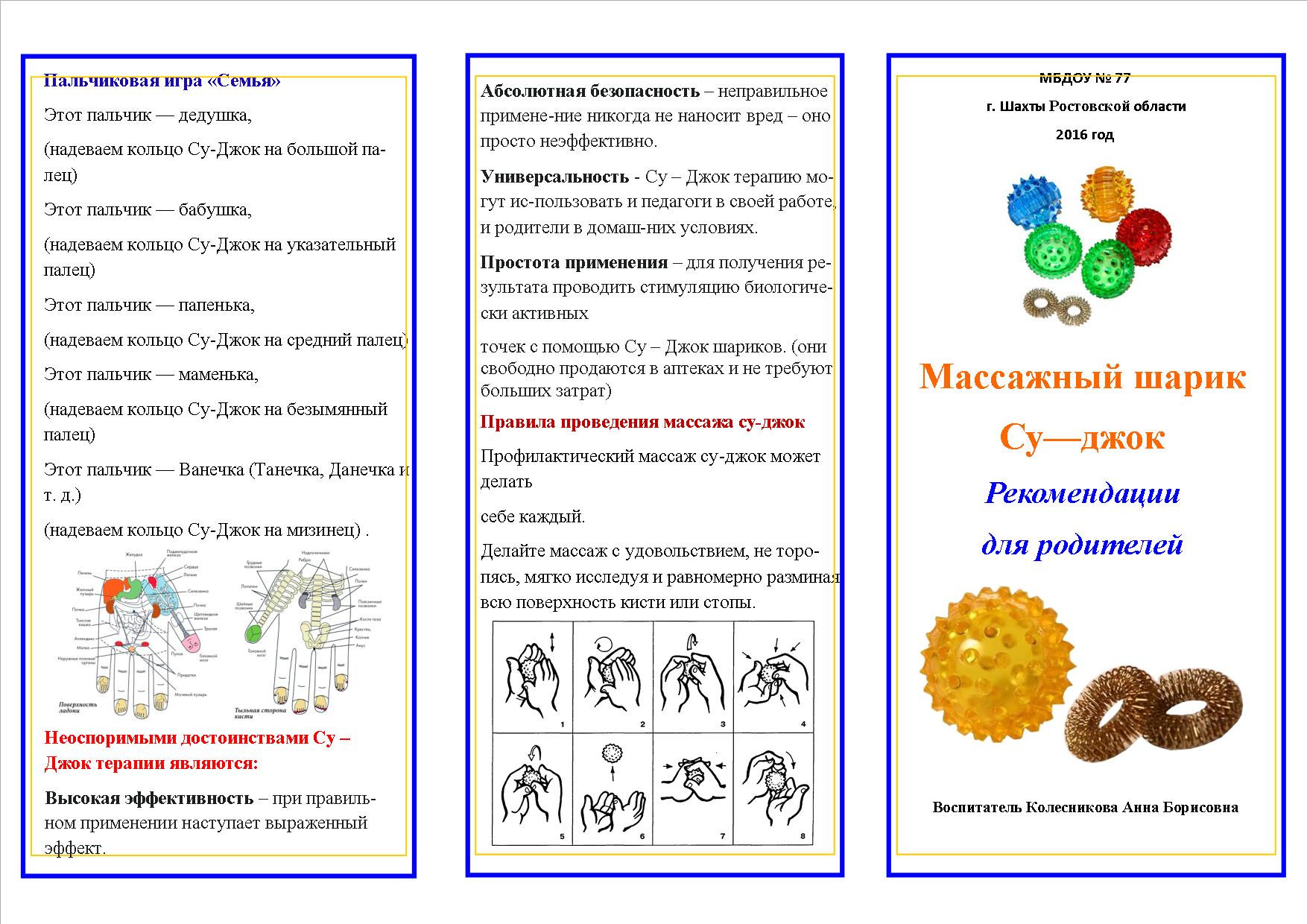 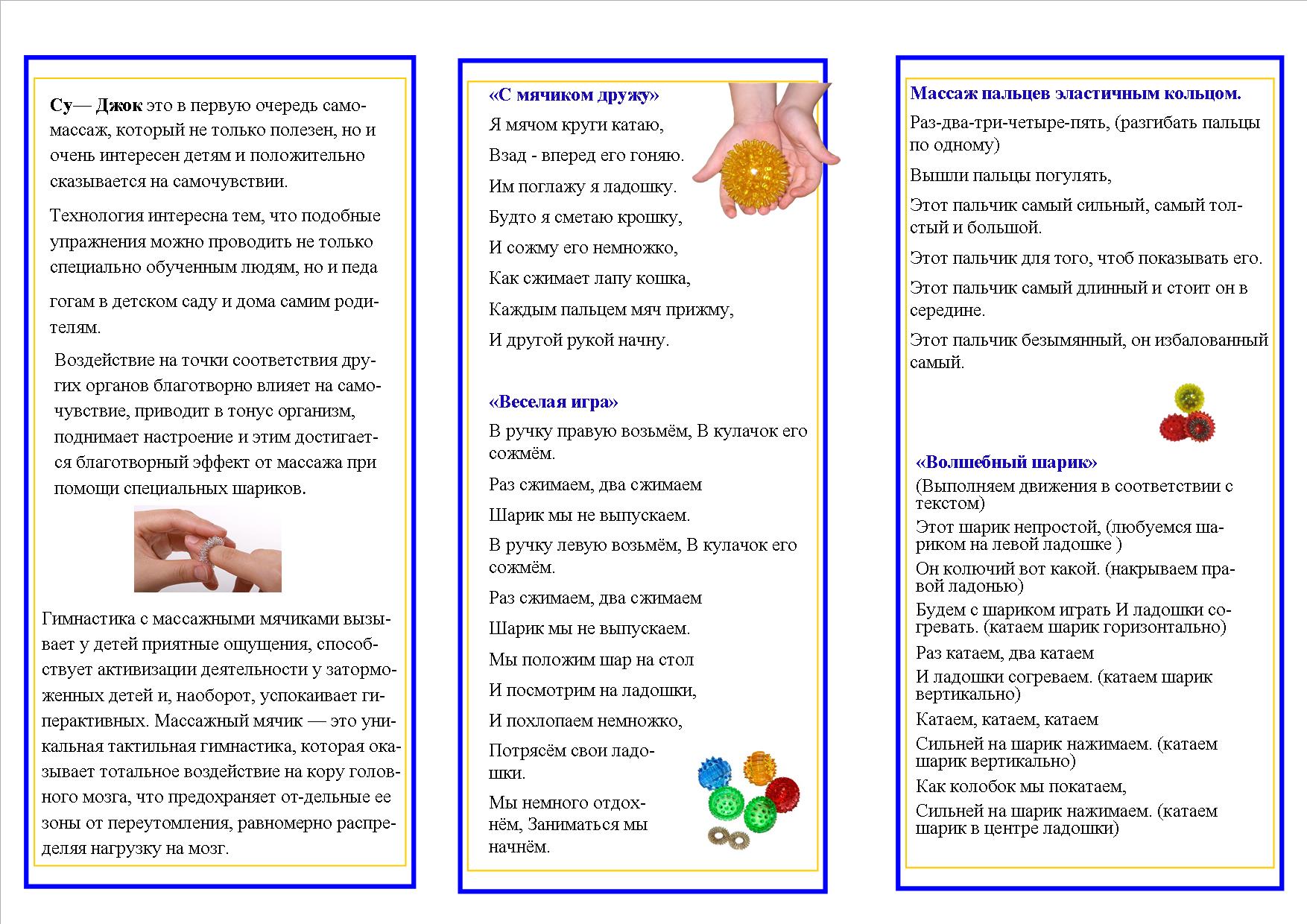 